Alabanza— Alabe a Dios por lo que Él es, Sus atributos, Su nombre o Su carácter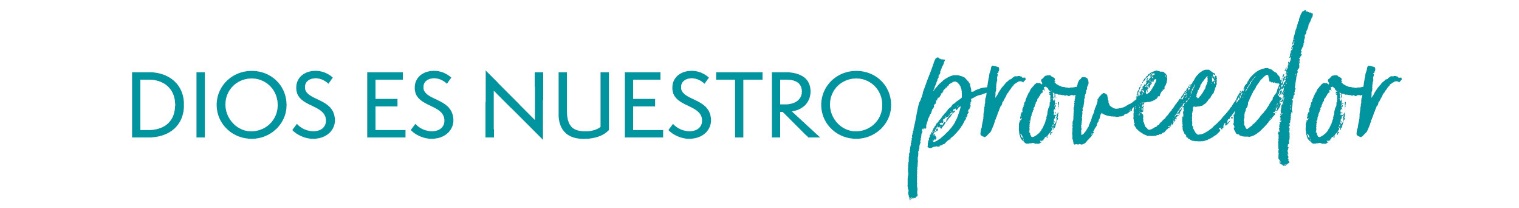 Atributo: Dios es nuestro ProveedorDefinición: El que provee, proporciona y suple todo cuanto necesitamosVersículo(s): Salmos 54:4; Salmos 104:24, 27-28; Mateo 6:30-33; Lucas 12:24-32Confesión—Confiese sus pecados en silencio a Dios que perdonaSi confesamos nuestros pecados, Él es fiel y justo para perdonarnos los pecados y para limpiarnos de toda maldad.
1 Juan 1:9 (LBLA)Acción de Gracias—agradezca a Dios por lo que Él ha hecho Dad gracias en todo, porque ésta es la voluntad de Dios para vosotros en Cristo Jesús.1 Tesalonicenses 5:18 (LBLA)Intercesión—viniendo a Dios en oración por los demásNuestros Propios Hijos—Cada madre escoge un hijo. Primero ore el versículo después la petición específica.Versículo: Así que mi Dios le provee a _________ todo lo que necesite, conforme a las gloriosas riquezas que tiene en Cristo Jesús. Filipenses 4:19Petición EspecíficaHijo de 1a madre:Hijo de 2a madre:Hijo de 3a madre:Maestros/Personal del Centro Educativo Versículos: Use el verso que sigue o el que usó por su hijo.Abre los ojos de _______ para que se convierta de las tinieblas a la luz, y del poder de Satanás a Dios; a fin de que reciba perdón de pecados y herencia entre los santificados por fe en Jesús.  De Hechos 26:18Asuntos EscolaresOren por reavivamiento y el despertar espiritual.Oren por la protección del personal y los estudiantes.Oren por otras necesidades del centro educativo.Asuntos de Madres Unidas para OrarOren que todos los centros educativos sean cubiertos en oración.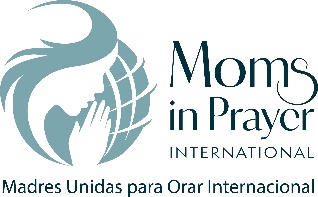 Oren que el ministerio sea guardado en pureza y unidad.Oren para que más donantes se asocien con el ministerio para poder equipar a los grupos
y alcanzara a las nacionesRecuerde: Lo que se ora en el grupo, ¡se queda en el grupo!